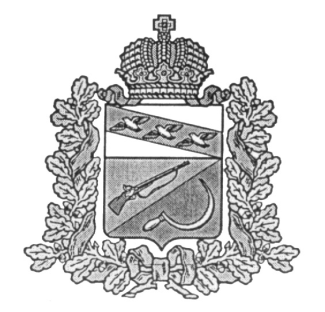 АДМИНИСТРАЦИЯПРИГОРОДНЕНСКОГО СЕЛЬСОВЕТАЩИГРОВСКОГО РАЙОНА КУРСКОЙ ОБЛАСТИП О С Т А Н О В Л Е Н ИЕОт  «30» марта 2020г.                                                                     № 40Об утверждении отчета о реализации муниципальной программы  «Формирование современной городской среды на территории Пригородненского сельсовета на 2018-2024 годы»  за 2019 годВ соответствии с постановлением Администрации Пригородненского сельсовета от 26.02.2018 № 22 «Об утверждении Порядка разработки, реализации и оценки эффективности муниципальных программ Пригородненского сельсовета», руководствуясь  Уставом муниципального образования «Пригородненский сельсовет», Администрация Пригородненского сельсоветаПОСТАНОВЛЯЕТ:1. Утвердить отчет о реализации муниципальной программы «Формирование современной городской среды на территории Пригородненского сельсовета на 2018-2024 годы»    за 2019 год согласно приложению.2.  Контроль за исполнением постановления оставляю за собой.3. Настоящее постановление вступает в силу со дня его официального обнародования. Глава Пригородненского сельсовета                              В.И.ВоронинПриложениек  постановлению Администрации Пригородненского сельсовета от 30.03.2020  № 40Отчет о реализации муниципальной программыПригородненского сельсовета «Формирование современной городской среды на территории Пригородненского сельсовета на 2018-2024 годы»  за 2019 годРаздел 1. Конкретные результаты, достигнутые за 2019 годАдминистрация Пригородненгского сельсовета является ответственным исполнителем муниципальной программы «Формирование современной городской среды на территории Пригородненского сельсовета на 2018-2024 годы»  » (далее – муниципальная программа).Муниципальная программа утверждена постановлением Администрации Пригородненского сельсовета от 20.12.2017 № 257.             Данная программа направлена на достижение следующих целей:- Повышение качества и комфорта проживания на территории Пригородненского сельсовета Щигровского района Курской области          Задачи программы:Обеспечение создания, содержания и развития объектов благоустройства на территории Пригородненского сельсовета.         Для достижения поставленных целей в 2019 году в рамках реализации муниципальной программы были достигнуты следующие результаты:- приняты изменения и дополнения в Правила  благоустройства территории Пригородненского сельсовета, отвечающие современным требованиям;            - Заключено  соглашение по предоставлению из бюджета Курской области в 2019 году бюджету  Пригородненского сельсовета субсидии на поддержку муниципальной программы формирования современной городской среды для благоустройства муниципальной территории общего пользования  «Сквер по ул. Комарова(территория вокруг памятника «Скорбящая мать» .             - граждане поселения своевременно информированы о реализации проекта по благоустройству общественных территорий поселения;              - увеличилась доля благоустроенных объектов в Пригородненском сельсовете.Раздел 2. Результаты реализации основных мероприятий подпрограмм муниципальной программы,а также сведения о достижении контрольных событийДостижению результатов по итогам 2019 года способствовала реализация 1 основного мероприятия  муниципальной программы и 1 контрольное событие. На реализацию основного мероприятия 1.1. «Благоустройство общественной территории» предусмотрено 1443128,10  рублей. Фактически исполнено 1443128,10  руб или 100%.Результат исполнения представлен в приложении № 1 к настоящему отчету о реализации муниципальной программы.Раздел 3. Анализ факторов, повлиявших на ход реализации муниципальной программыОсновным фактором, повлиявшим на ход реализации муниципальной программы в 2019 году, является замедление темпов поступления доходов в бюджет Пригородненского сельсовета  по отношению к запланированному объему поступления доходов.Раздел 4. Сведения об использованиибюджетных ассигнований и внебюджетных средств на реализацию муниципальной программыВ 2019 году было  запланировано к реализации с учетом финансового обеспечения 1 основного мероприятия  предусмотренного муниципальной программой.  Объемы бюджетных ассигнований в рамках муниципальной программы полностью соответствуют объемам бюджетных ассигнований, предусмотренным решением Собрания депутатов Пригородненского сельсовета от 17.12.2018 № 42-140-6 «О бюджете Пригородненского сельсовета Щигровского района на 2019 год и плановый период 2020 и 2021 годов».              Объем средств на реализацию муниципальной программы в 2019 году по плану составил 1443128,10  руб., израсходовано 1443128,10  руб. (100 %).Внебюджетные средства на реализацию муниципальной программы отсутствуют.Сведения об использовании бюджетных ассигнований на реализацию муниципальной программы за 2019 год также приведены в приложении № 2 к отчету о реализации муниципальной программы.Раздел 5. Сведения о достижении значений показателей муниципальной программы, подпрограмм муниципальной программы за 2018 годДля успешной реализации муниципальной программы в 2019 году было запланировано достижение одного показателя, характеризующего соблюдение бюджетного законодательства «Количество благоустроенных территорий общего пользования». По данному показателю  достигнуты  запланированные результаты. Сведения о достижении значений показателей муниципальной программы за 2019 год, представлены в приложении № 3 к настоящему отчету о реализации муниципальной программы.Раздел 6. Информация о результатах оценки эффективности муниципальной программы  Оценка эффективности реализации муниципальной программы проведена в соответствии с постановлением Администрации Пригородненского сельсовета от 26.02.2018 № 22 «Об утверждении Порядка разработки, реализации и оценки эффективности муниципальных программ Пригородненского сельсовета», и определяется на основании степени выполнения целевых показателей, основных мероприятий и оценки бюджетной эффективности муниципальной программы.I. Степень достижения целевых показателей муниципальной программы:эффективность хода реализации целевого показателя 1 равна 1;Суммарная оценка степени достижения целевых показателей муниципальной программы составляет 1 (Со= 1/1=1), что характеризует высоки уровень эффективности реализации муниципальной программы по степени достижения целевых показателей в 2019 году.II. Степень реализации основных мероприятий, предусмотренных к реализации в отчетном году составляет 1,0 (СРом = 1/1 =1,0), что характеризует высокий уровень эффективности реализации муниципальной программы по степени реализации основных мероприятий в 2019 году.III. Бюджетная эффективность реализации муниципальной программы рассчитывается в несколько этапов:1. Степень реализации основных мероприятий, финансируемых за счет средств бюджета Пригородненского сельсовета и безвозмездных поступлений в бюджет поселения  - составляет 1,0 (СРм = 1/1=1).2. Степень соответствия запланированному уровню расходов за счет средств бюджета поселения и безвозмездных поступлений в бюджет поселения составляет 0,1 (ССуз = 1443128,10  /1443128,10  = 1).3.Эффективность использования средств бюджета поселения составляет 1,0 (Эис = 1/1=1), что характеризует высокий уровень бюджетной эффективности реализации муниципальной программы в 2019 году.Сведения об оценке бюджетной эффективности использования финансовых ресурсов муниципальной программы приведены в разделе 4.Все планируемые мероприятия плана реализации муниципальной программы исполнены, что свидетельствует об эффективной реализации муниципальной программы.Все произведенные в рамках муниципальной программы расходы соответствуют установленным расходным полномочиям Администрации Пригородненского сельсовета.Раздел 7. Предложения по дальнейшей реализации муниципальной программыВажным значением для успешной реализации муниципальной программы «Формирование современной городской среды на территории Пригородненского сельсовета на 2018-2024 годы» является 100% выполнение всех запланированных мероприятий и достижение плановых значений показателей (индикаторов), а также проведение оценки эффективности реализации муниципальной программы, для своевременного выявления негативных факторов, влияющих на показатели эффективности программыДля достижения ожидаемых результатов реализации муниципальной программы необходима ее дальнейшая реализация. Решением Собрания депутатов Пригородненского сельсовета  от 12.12.2019 № 54-177-6 «О бюджете муниципального образования «Пригородненский сельсовет» Щигровского района на 2020 год и плановый период 2021 и 2022 годов» утверждены бюджетные ассигнования на реализацию основных мероприятий муниципальной программы на 2020-2021 годы.Приложение № 1к отчету о реализации муниципальной программы «Формирование современной городской среды на территории Пригородненского сельсовета на 2018-2024 годы» за 2019 годСВЕДЕНИЯо выполнении основных мероприятий подпрограмм, а также контрольных событий муниципальной программы  ««Формирование современной городской среды на территории Пригородненского сельсовета на 2018-2024 годы»» за 2019 годПриложение № 2к отчету о реализации муниципальной программы Пригородненского сельсовета «Формирование современной городской среды на территории Пригородненского сельсовета на 2018-2024 г» за 2019 годСВЕДЕНИЯоб использовании бюджетных ассигнований и внебюджетных средств на реализацию муниципальной программы «Формирование современной городской среды на территории Пригородненского сельсовета на 2018-2024» за 2019 годПриложение № 3к отчету о реализации муниципальной программы «Формирование современной городской среды на территории Пригородненского сельсовета на 2018-2024 годы» за 2019 годСведения о достижении значений показателей -------------------------------<1>  Приводится фактическое значение показателя за год, предшествующий отчетному.№ п/пНомер и наименованиеОтветственный 
 исполнитель, соисполнитель, участник  
(должность/ ФИО)Плановый срококончания реализацииФактический срокФактический срокРезультатыРезультатыПричины не реализации/ реализации не в полном объеме№ п/пНомер и наименованиеОтветственный 
 исполнитель, соисполнитель, участник  
(должность/ ФИО)Плановый срококончания реализацииначала реализацииокончания реализациизапланированныедостигнутыеПричины не реализации/ реализации не в полном объеме1234567891.Программа «Формирование современной городской среды на территории Пригородненского сельсовета на 2018-2024 годы»»Администрация сельсовета----2.1.1 Основное мероприятие «Благоустройство общественных территорий»Администрация сельсовета31.12.201901.01.201931.12.2019повышение удовлетворенности населения Пригородненского сельсовета уровнем благоустройства общественных территорий Заключен договор на  благоустройство муниципальной территории общего пользованияСквер ( территория вокруг памятника «Скорбящая мать»)   -Наименование       
муниципальной   
 программы, подпрограммы 
муниципальной     
программы,основного мероприятияИсточники финансированияОбъем   
расходов, предусмотренных муниципальной программой 
(тыс. руб.)Объем   
расходов, предусмотренных муниципальной программой 
(тыс. руб.)Фактические 
расходы (тыс. руб.)Наименование       
муниципальной   
 программы, подпрограммы 
муниципальной     
программы,основного мероприятияИсточники финансированиямуниципальной программойсводнойбюджетнойросписьюФактические 
расходы (тыс. руб.)12345Муниципальная
программа ««Формирование современной городской среды на территории Пригородненского сельсовета на 2018-2024 годы»всего                 1443128,10  1443128,10  1443128,10  Муниципальная
программа ««Формирование современной городской среды на территории Пригородненского сельсовета на 2018-2024 годы»федеральный бюджет и областной бюджет  844748,0844748,0844748,0Муниципальная
программа ««Формирование современной городской среды на территории Пригородненского сельсовета на 2018-2024 годы»Муниципальная
программа ««Формирование современной городской среды на территории Пригородненского сельсовета на 2018-2024 годы»бюджет поселения598380.10598380.10598380.10Муниципальная
программа ««Формирование современной городской среды на территории Пригородненского сельсовета на 2018-2024 годы»внебюджетные источники-х-Основное мероприятие 1.1 «Благоустройство общественной территории»всего                 1443128,10  1443128,10  1443128,10  Основное мероприятие 1.1 «Благоустройство общественной территории»федеральный бюджетобластной бюджет  844748,0844748,0844748,0Основное мероприятие 1.1 «Благоустройство общественной территории»Основное мероприятие 1.1 «Благоустройство общественной территории»бюджет поселения598380.10598380.10598380.10Основное мероприятие 1.1 «Благоустройство общественной территории»внебюджетные источники-х-№ п/пПоказатель     
 (наименование)Ед.измеренияЗначения показателей 
муниципальной программы,     
подпрограммы муниципальной    
программыЗначения показателей 
муниципальной программы,     
подпрограммы муниципальной    
программыЗначения показателей 
муниципальной программы,     
подпрограммы муниципальной    
программыОбоснование отклонений  
 значений показателя    
 на конец   
 отчетного года       
(при наличии)№ п/пПоказатель     
 (наименование)Ед.измерения2018 год2019 год2019 год№ п/пПоказатель     
 (наименование)Ед.измерения2018 годпланфакт1234567Муниципальная программа  Пригородненского сельсовета  «Формирование современной городской среды на территории Пригородненского сельсовета  на 2018-2024 г.»                                      Муниципальная программа  Пригородненского сельсовета  «Формирование современной городской среды на территории Пригородненского сельсовета  на 2018-2024 г.»                                      Муниципальная программа  Пригородненского сельсовета  «Формирование современной городской среды на территории Пригородненского сельсовета  на 2018-2024 г.»                                      Муниципальная программа  Пригородненского сельсовета  «Формирование современной городской среды на территории Пригородненского сельсовета  на 2018-2024 г.»                                      Муниципальная программа  Пригородненского сельсовета  «Формирование современной городской среды на территории Пригородненского сельсовета  на 2018-2024 г.»                                      Муниципальная программа  Пригородненского сельсовета  «Формирование современной городской среды на территории Пригородненского сельсовета  на 2018-2024 г.»                                      Муниципальная программа  Пригородненского сельсовета  «Формирование современной городской среды на территории Пригородненского сельсовета  на 2018-2024 г.»                                      1.Количество благоустроенных территорий общего пользованияколичество011-